      《在线课堂》学习单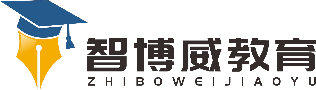 班级：                   姓名：           课题《不规则瓶子的容积》例7温故知新1. 圆柱的侧面展开图不可能是一个（     ）。A、长方形        B、正方形     C、梯形          D、平行四边形自主攀登 2.计算下面各圆柱的表面积和体积。                                     （2）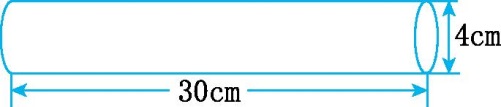 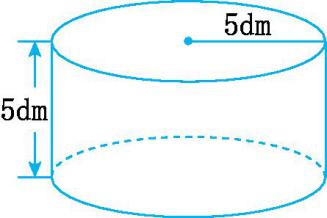 3.一个内直径是8cm的瓶子里，水的高度是7cm，把瓶盖拧紧倒置放平，无水部分是圆柱形，高度是18cm.这个瓶子的容积是多少？稳中有升4.一个圆柱形木桩,沿直径切开,截面是一个正方形,圆柱底面周长是6.28分米,求圆柱形木桩的体积。说句心里话